МАДОУ № 63  с 01.09.2020г. по 05.09.2020г. проведена целевая профилактическая акция «Внимание – дети!» были организованы и проведены различные мероприятия.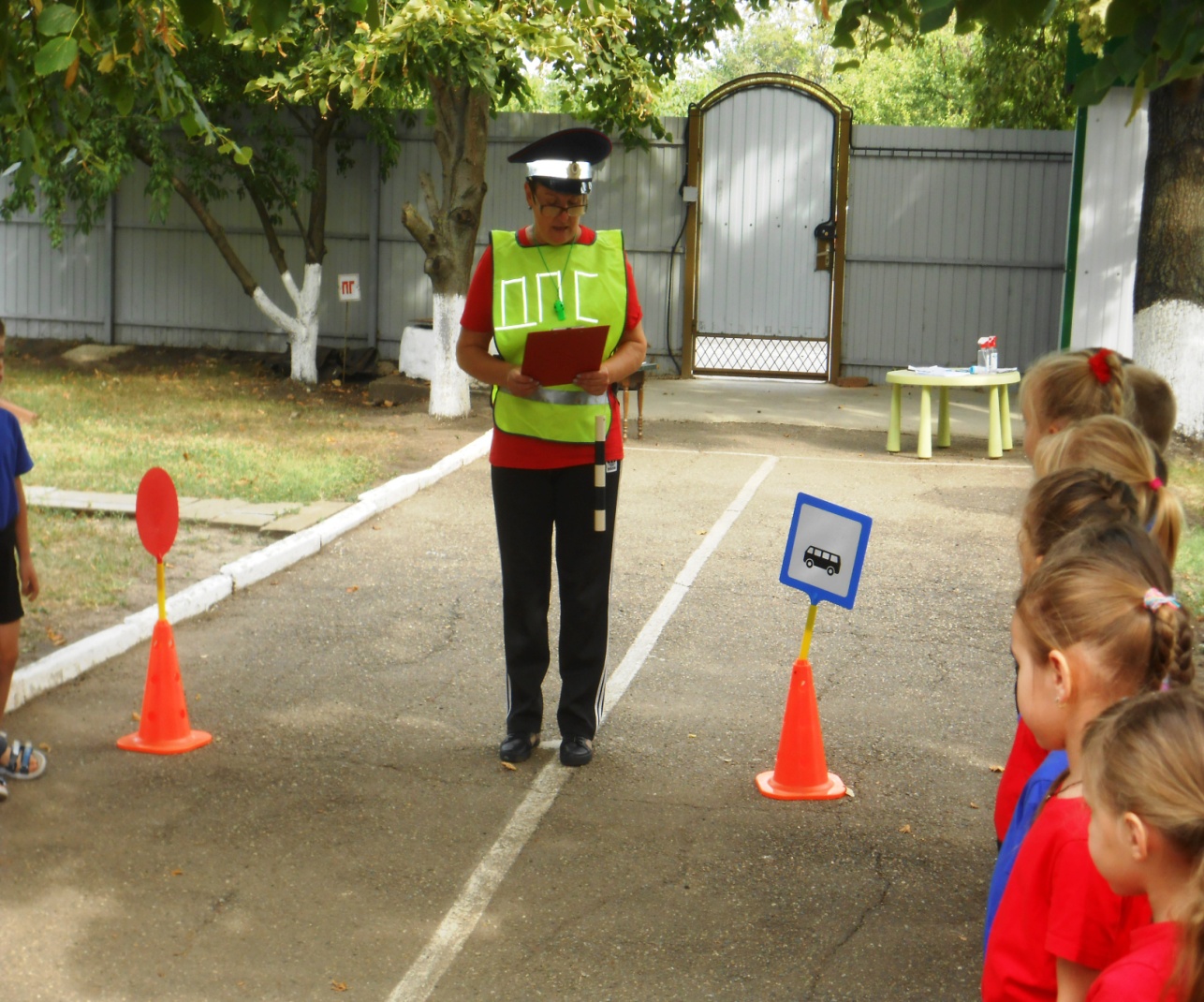 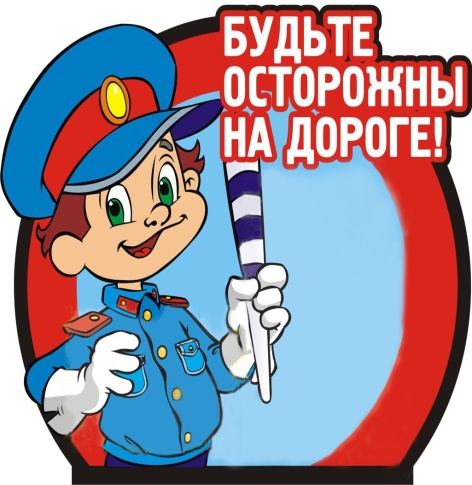 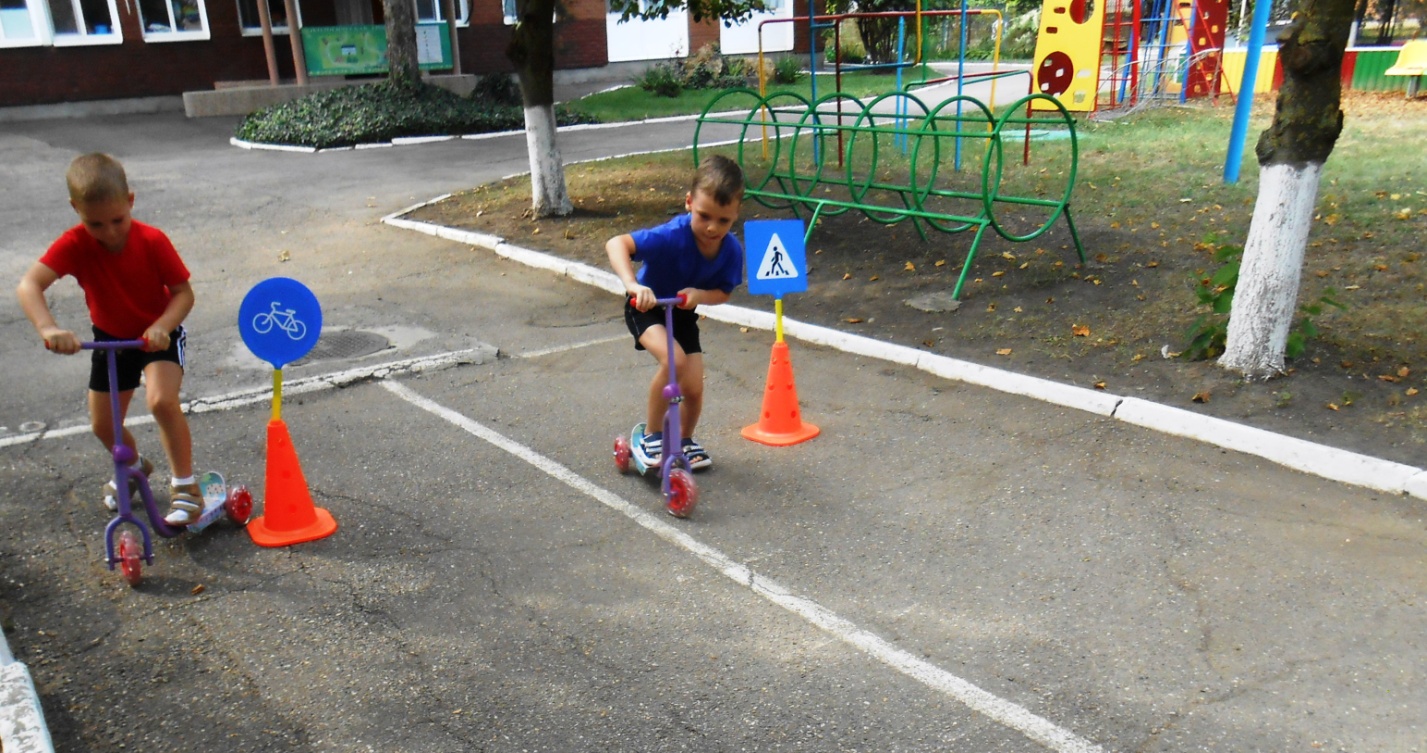 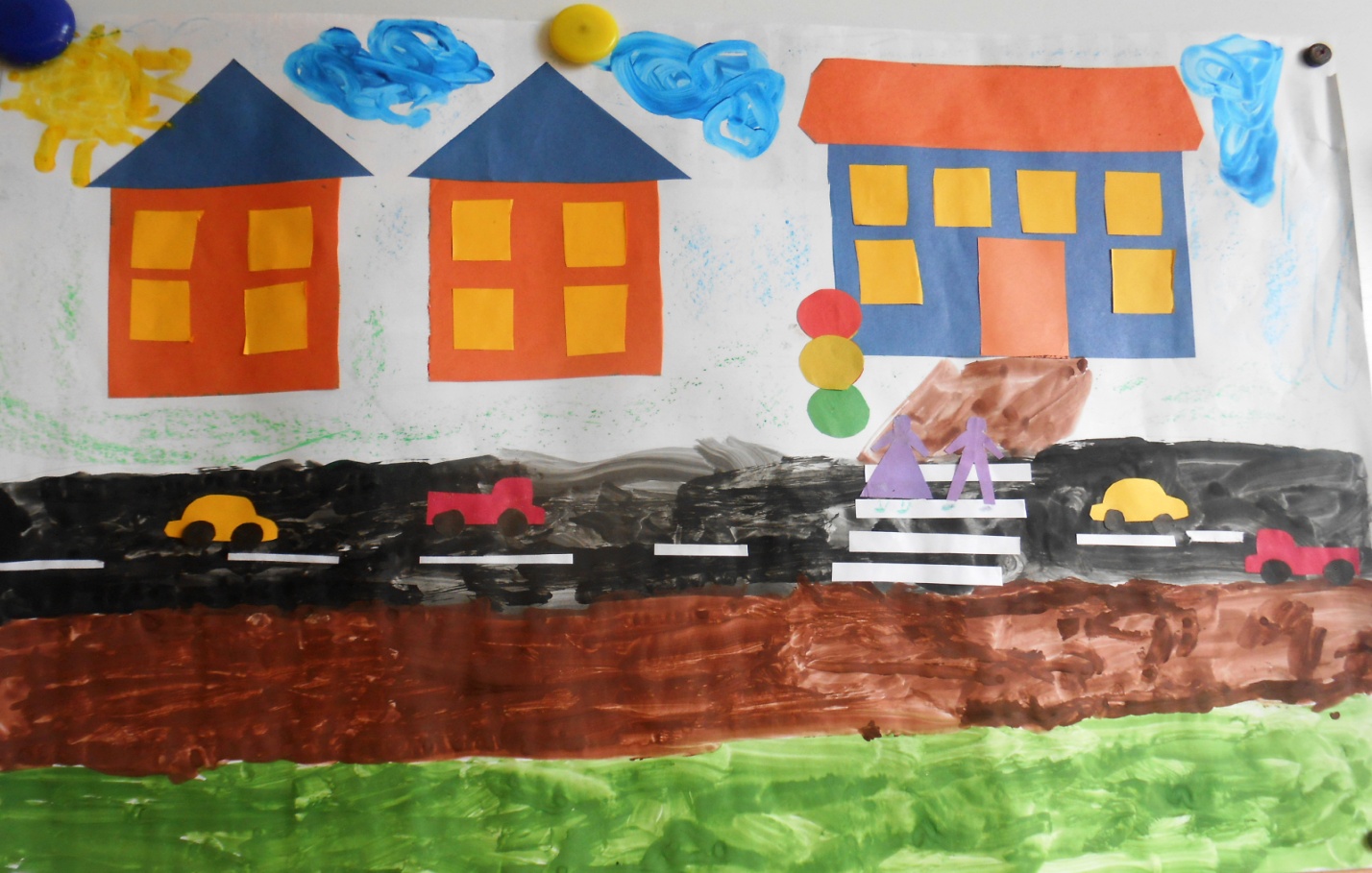 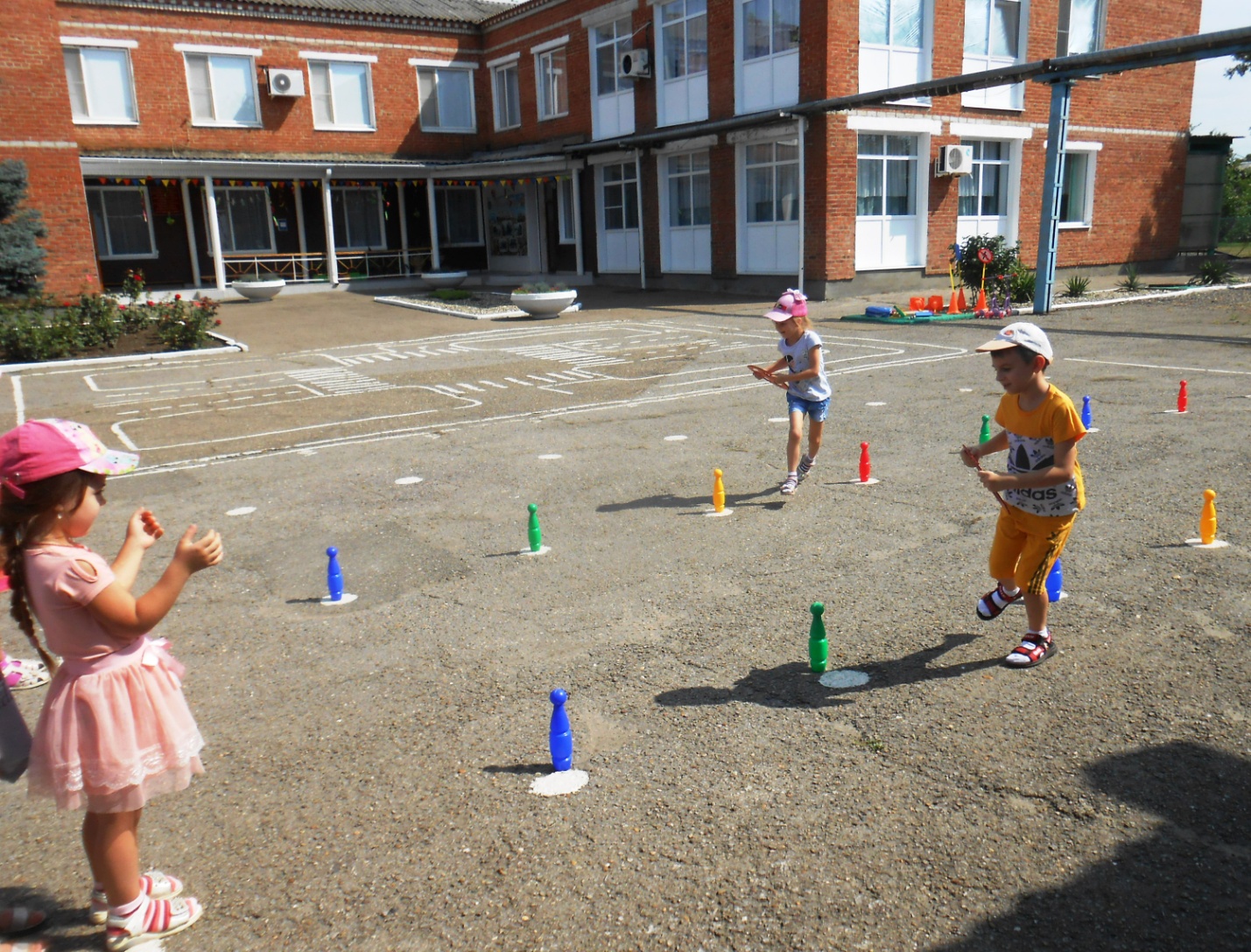 